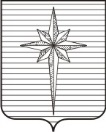 Дума ЗАТО ЗвёздныйРЕШЕНИЕ00.00.2022										           № 000О заслушивании отчёта                       о реализации мероприятий муниципальной программы «Управление муниципальным имуществом ЗАТО Звёздный»                за 2021 год        Заслушав отчёт о реализации мероприятий муниципальной программы «Управление муниципальным имуществом ЗАТО Звёздный» за 2021 год, представленный заведующим отделом жилищных и имущественных отношений администрации ЗАТО Звёздный Пичугиной Е.Г.,Дума ЗАТО Звёздный РЕШИЛА:1. Информацию принять к сведению.2. Настоящее решение вступает в силу со дня его подписания.Председатель Думы ЗАТО Звёздный				         И.А. Ободова